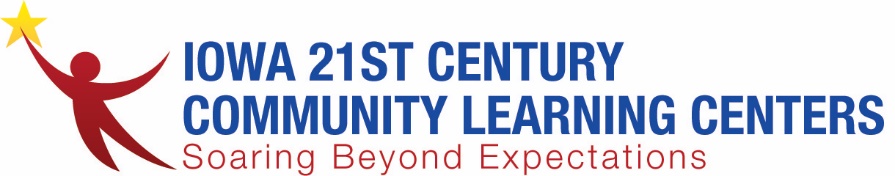 Iowa 21CCLC Director’s MeetingAgendaAugust 26, 2022Topic: 21CCLC Director's MeetingJoin Zoom Meetinghttps://us06web.zoom.us/j/95998102379?pwd=QkxmMTRlT3BFWldCdllyWTBHdDFOdz09Meeting ID: 959 9810 2379Please mute when not speakingAttendance/Roll Call – Please type your name and site/school into the chatImpact Afterschool Conference September 22, 23 at the Blank Park ZooAll grantees must send representation to the entire conferenceRegistrationhttps://events.r20.constantcontact.com/register/eventReg?oeidk=a07ej6m59qzf8c2dc7d&oseq=&c=&ch=21CCLC CommitteesFamily Engagement committee – in need of committee chairAny committee changes, please email to Heidi Add new staff to NEW GRANTEE committee- Ft. Dodge, Clinton, OelweinFinanceOSTCP- sub-grantees- prepare your annual reports like last year.  We have to report to USDOE on students served, funds spent, personnel, and completions.Please email Vic with their name and contact information, including office and cell phone for your business office.  This will help in case of a payment issue.  I am planning a special email list for business folks.Make sure all new business office staff review this financial guidance.  https://educateiowa.gov/documents/title-programs/2020/09/guide-program-budget-and-accountingVic will deliver a special fall training for the finance directors\business officeNew federal requirement.  As of April 2022, the DUNN Number is replaced by the Unique Entity Identifier .. make sure you get this number and share it with us. It could affect your payments.   Documentation below:https://www2.ed.gov/about/offices/list/ofo/docs/unique-entity-identifier-transition-fact-sheet.pdf?utm_content=&utm_medium=email&utm_name=&utm_source=govdelivery&utm_term= Best Practice WebinarWednesday, October 19th10-11 amPD Committee suggestions – math enrichment Suggestions from directors?Update contact info: New grantees, committee membersSharing & QuestionsNEXT MEETING: October 28, 2022